Сценарий развлечения в старшей группе«В двери к нам стучится Старый Новый год»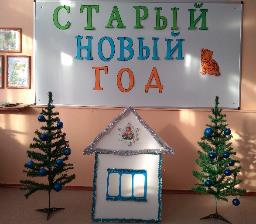 Цель:познакомить детей со значимостью праздника, как народной традиции – Старый Новый год.Задачи:Развивать физические качества;Развивать дружеские взаимоотношения между детьми;Познакомить детей с историей празднования старого Нового года;ХОД:Ведущий.Есть любимый всеми праздник -Старый Новый Год!Он подарками нас дразнит,Счастье в дом несет!С вами праздник этотВстретим в январе.Будет пусть сверкать огнямиЕлка детворе!Все отметим этот праздникМы в кругу друзей,Пусть сегодня в нашем залеБудет веселей!Через две недели после празднования Нового года, в ночь с 13 на 14 января, ежегодно происходит маленькое чудо, – Новый год снова стучится к нам в дверь, только под другим названием – Старый Новый год. Ведь это замечательно, что такой праздник повторяется дважды, и мы имеем возможность поздравить всех, кого забыли или не успели поздравить 31 декабря, встретиться с друзьями и еще раз зажечь огни новогодней елки!На Старый Новый год не принято считать мелочь – можете целый год проплакать; - Если в полночь стряхнуть снег с яблонь, будущий урожай вам обеспечен; - Знахари утверждали, что заболевший в этот день человек, будет долго и тяжело болеть.Никто толком не знает – чем год отличается от традиционного Нового года?В принципе, дело только в расхождении дат. Но, тем не менее, мы воспринимаем его как вполне самостоятельный праздник, как способ продлить очарование Нового года. А, может быть, впервые его почувствовать, ведь обстановка в этот день более спокойная, нет той суеты, что происходила 2 недели назад…В этот день во всех домах ещё стоят украшенные ёлочки. А кто знает, откуда пришел обычай наряжать елку?Вечнозеленая ель - символ жизни. Наши предки верили, что, украшая новогоднюю елку, они делают злые силы добрыми. Но в России такой обычай закрепился сравнительно недавно: не более 60-65 лет назад.1. СЛОВЕСНАЯ ИГРА «НАРЯДИ ЁЛОЧКУ».   (Ребятам задают вопросы, они отвечают: Да или нет)Разноцветные хлопушки?Одеяла и подушки?Мармеладки, шоколадки?Шарики стеклянные?Стулья деревянные?Плюшевые мишки?Буквари и книжки?Бусы разноцветные?А гирлянды светлые?Снег из ваты белой?Ранцы и портфели?Туфли и сапожки?Чашки, вилки, ложки?Конфеты блестящие?Тигры настоящие?Шишки золотистые?Звёздочки лучистые?2. КОНКУРС «КТО БЫСТРЕЙ УКРАСИТ ЕЛКУ» (дети делятся на 2 команды. Каждому выдаётся по одному ёлочной игрушке)- А еще есть 12 символов Нового года. Каждый новый год имеет свое название, название какого-то животного. Вот, например, сейчас год какого животного у нас наступил? (Год Тигра)- Что-то мы с вами засиделись. А давайте-ка мы с вами песню споем песню.3. ПЕСНЯ «Новый год!»- Ну вот! Поиграли, попели, а не загадать ли мне вам загадки? А разгадать сумеете? Тогда слушайте внимательно, дослушивайте до конца.4. ЗАГАДКИ.Красавица лесная,Зеленая такая,Украшена игрушками,Гирляндами, хлопушками.ЕлкаОни в воздухе кружатся,На ладони к нам ложатся,Невесомы, как пушинки,А зовут их все.СнежинкиЯ с собою их ношуИ в карманчиках храню,Они ручки согреваютИ от снега защищают!РукавичкиС пахучей тонкой кожурой,Они украсят в доме стол,Как настроения витамины.Узнает каждый.МандариныЧто-то с крыши вниз свисаетИ в мороз совсем не тает.Симпатична крохотулька,А зовут ее.СосулькаКто приходит в гости к намЗимнею порою,В шубе, теплых сапогах,С белой бородою?Он подарки нам принес,Добрый-Дедушка МорозЗа веревку потяни —Разлетится конфетти.Новогодняя игрушкаНазывается.ХлопушкаЧто это такое?Грохочет — нет покоя.Огоньки и там, и тут —Это праздничный.СалютУ нее есть две косички,Белые, как снег реснички,Платье нежно-голубое,Личико, словно ледяное,В гости к нам она придет,Потому, что Новый год!СнегурочкаДети три комка скатали,Закрепили их слегка,Красную морковку взяли —Сделали-Снеговика5. ШУТОЧНЫЕ АУКЦИОНЫ“Кто знает больше “зимних слов”?(Снежинка, буран, рукавица, Дед Мороз…).“Кто больше знает “зимних” сказок?”(“Снежная королева”, “Лиса и Заяц”, “Снегурочка”, “Двенадцать месяцев»,Морозко,  Девочка Снегурочка, Мороз Иванович, Зимовье зверей, 12 месяцев, Два мороза, Госпожа Метелица и т.д.).«Узнай сказку по отрывку»1. Она была так прелестна, так нежна, вся из ослепительного льда и все-таки живая. Глаза ее сверкали как звезды, но в них не было ни теплоты, ни красоты. (Снежная королева)2. Сколько братьев-месяцев встретила героиня сказки С.Маршака у новогоднего костра? (12)3. Иду на ногах, в красных сапогах,
Несу косу на плечах.
Хочу лису посечи,
Пошла, лиса, с печи.
(Заюшкина избушка)4. Красна девица грустна –
Приближается весна.
Ей на солнце тяжко –
Слёзы льёт бедняжка. (“Снегурочка”)5. «На лошади с бубенчиком едет в лес по дрова крестьянин. Полушубок на нем старый да рваный, шапка худая, рукавицы дырявые». (Два мороза. Русская народная сказка).- Откуда же взялась традиция отмечать Старый Новый год?Со Старым Новым годом связано много обычаев и традиций. В древнерусском календаре этот день был посвящен Василию Великому и назывался Васильев день.Ранее Новый год отмечали на тринадцать дней позже, чем сейчас. Именно поэтому ночь с 13 на 14 января в народе называют «СтарымНовым годом».До текущего времени его отмечают еще и потому, что это –одна из самых приятных традиций нашей культурной истории.Тринадцатое января–это день, когда практически вся страна празднует. До наших дней сохранялись масса приятных обрядов и традиций.В народе считается, что если ночь на 14 января будет холодной, то зима будет затяжной, а если будет оттепель, то и весна придет рано.День 14 января (первый день года по старому стилю) в старину носилназвание Васильева дня празднование памяти св. Василия ВеликогоКесарийского -и имел решающее значение для всего года.Святой Василий считался покровителем свиноводов, отсюда и пошлатрадиция обязательно ставить на праздничный стол свинину. Люди верили, что если в ночь перед Васильевым днем на столе будет много свинины, то эти животные будут хорошо расти, не болеть и давать хороший приплод.Существовал даже обряд хождения гостей по домам для того, чтобыугощаться блюдами из свинины. В ночь на Василия хозяева непременнодолжны были накормить любого гостя пирогами со свининой, жаренымпоросенком или мясным студнем, считалось, что тогда на весь следующий год в доме поселится мир и благополучие.Долгое время соблюдалась традиция варить Васильеву кашу. Приготовлялась она в полном молчании в присутствии всей семьи. Когда горшок вынимался из печи, все домочадцы придирчиворазглядывали –удалась ли каша. Если она была наваристой и заполняла собою весь горшок –то это сулило счастье и прибыль всей семье в новомгоду, такую кашу на утро съедали всей семьей. А если каша оказывалась сырой или вылезала из горшка, то это ничего хорошего не предвещалосемье в новом году, такую кашу выбрасывали и даже не кормили ею домашних животных.В этот день было принято проводить всевозможные гадания и обряды. Вечер накануне назывался Васильевым вечером, именно тогда незамужние девушки гадали на суженого и верили: что в Васильев день нагадаешь, то обязательно сбудется.Есть один старый новогодний обычай – это гадания. Это не просто гадания, а гадания с сюрпризом: пуговица – к обновке, сахар – сладкая жизнь, спичка- крепкое здоровье, морковь- к новому другу, хлеб- хороший год, чаинка – к подарку, нитка – к дороге, монетка – к деньгам. Давайте каждый возьмёт вытащит сюрприз из мешочка и мы узнаем, что нас ждёт в новом году?И в наше время люди в ночь с 13 на 14 января наряжаются и ходят к знакомым и поют колядки.- И пели мы сегодня и плясали. Только совсем не колядовали.6. КОЛЯДКИ.Дети: Сеем, веем, посеваем,С Новым годом поздравляем!Хоть и «старый» Новый Год –Все равно добро несет!Сеем, веем, посеваем,С Новым годом поздравляем!Открывайте сундучок,Доставайте пятачок!Сеем, веем, посеваем,С Новым Годом поздравляем!Открывайте сундучокИ давайте троячок.Или руб, или пятак,Не уйдем из хаты так!7. ИГРА «УСТАМИ МЛАДЕНЦА»- Давайте вспомним о традиционных символах Нового года, о новогодних украшениях. Я сейчас буду зачитывать высказывания маленьких детей, а вы догадайтесь, о чем идет речь. 1. Мне очень нравится эта штука.От нее у взрослых бывает много хлопот.Один раз у нее внутри была маска зайца на резинке.Она похожа на гранату.У нее есть веревочка, за которую надо держаться (хлопушка)2. Они бывают разноцветными.Весь пол бывает усыпан ими.Однажды у мамы в голове они запутались, и она никак их не могла достать.Они, как снежинки, - падают, падают.Мой папа их дыроколом делает (конфетти)3. Когда я был маленький, я их никогда не слышал.Они бывают только в Москве.Их по телевизору показывают ровно в двенадцать.А вообще-то они со стрелками (куранты)4. Мой папа говорит, что от них может загореться дом.У меня их целая пачка.Люди с ними по улице ходят и машут руками.Их на елку нельзя вешать, но некоторые это делают.Они горят и искры разбрасывают (бенгальские огни)8.ИГРА «ШАЛУНИШКИ».Звучит весёлая музыка (Барбарики), дети танцуют. Как только музыка стихнет, воспитатель объявляет: «Пыхтелки!» (дети пыхтят). Затем снова включается музыка.«Пищалки!» (дети пищат)  «Кричалки!» (дети кричат); «Визжалки!» (дети визжат); «Смешинки!» (дети смеются); «Хлопотушки»(хлопают); «Топотушки» (топают) и т. д.9. ИГРА «СНЕЖИНКИ»    Хорошо мы повеселились, и многое узнали о славном празднике.Старый Новый год–это очень хорошее время для образованиясемейных традиций. Ведь традиции - это то, что скрепляет семью, и позволяет чувствовать себя уверенней даже в эпоху великих перемен.Счастливого Старого Нового года!